ЧЕРКАСЬКА ОБЛАСНА РАДАГОЛОВАР О З П О Р Я Д Ж Е Н Н Я02.03.2020                                                                                       № 72-рПро нагородження Почесноюграмотою Черкаської обласної радиВідповідно до статті 55 Закону України «Про місцеве самоврядування
в Україні», рішення обласної ради від 25.03.2016 № 4-32/VІІ «Про Почесну грамоту Черкаської обласної ради» (зі змінами):1. Нагородити Почесною грамотою Черкаської обласної ради:за вагомий особистий внесок у соціально-економічний розвиток регіону, сумлінну працю, високий професіоналізм та з нагоди Дня утворення Смілянського району:за вагомий особистий внесок у розвиток освітньої галузі, багаторічну сумлінну працю, високий професіоналізм та з нагоди Міжнародного жіночого дня2. Контроль за виконанням розпорядження покласти на керівника секретаріату обласної ради ПАНІЩЕВА Б.Є. та організаційний відділ виконавчого апарату обласної ради.Голова	А. ПІДГОРНИЙГОРБЕНКОТетяну Володимирівну–лікаря невропатолога неврологічного відділення КНП «Смілянська багатопрофільна лікарня ім. Софії Бобринської»;СЕГЕДУЮрія Юрійовича–директора ДП «Смілянське лісове господарство»;СЕМЕНЧУКАОлексія Васильовича–завідувача неврологічного відділення
КНП «Смілянська багатопрофільна лікарня
ім. Софії Бобринської»;ТАРАНАЄвгена Володимировича–директора ТОВ «Кондитерська фабрика «Меркурій»;СИТНИКІнну Павлівну–соціального педагога Черкаського державного бізнес-коледжу. 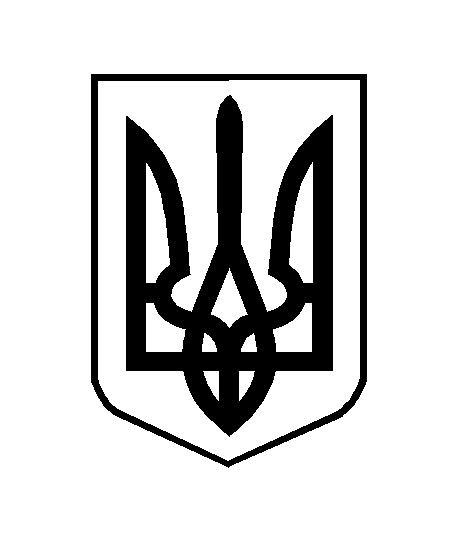 